Datum prijave:______________________Preddiplomski stručni studij PoljoprivredaA) Kandidati s položenom državnom maturom   - obavezni predmeti osnovna razina: hrvatski jezik, matematika i strani jezik, 
  - maksimalno 60% od ukupno mogućeg broja bodova - opći uspjeh - maksimalno 40%  od ukupno mogućeg broja bodovaB) Kandidati  bez položene državne mature sa završenom četverogodišnjom srednjom   
     školom i položenim završnim ispitom      - opći uspjeh - maksimalno 40%  od ukupno mogućeg broja bodova___________________________
Potpis kandidataPrijavnom listu prilažem:Rodni listDomovnicu ili odgovarajući dokument kojim strani državljani dokazuju svoje državljanstvoKandidati strani državljani koji u prethodnom obrazovanju nisu učili hrvatski jezik, prilažu i potvrdu o položenom ispitu poznavanja hrvatskog jezika i latiničnog pismaDokaz o završetku svih razreda srednje škole i završna svjedodžbaRezultati položenih ispita na državnoj maturiRezultati državnih ili međunarodnih natjecanja znanjaNapomena: Prilikom upisa kandidat je obavezan donijeti izvorne dokumente koji se nakon upisa vraćaju.
Preslike dokumenata ostaju u arhivi Učilišta.	 						Povjerenstvo za provođenje razredbenog postupka i upisPRIJAVNI  LIST   akad. god. 2021/2022.	Šifra kandidata/Status studenta(zaokružiti/istaknuti tekst)REDOVITI  IZVANREDNI Ime i prezimeImePrezimeOIBBroj mobitela/telefonaE-mailAdresa  stanovanjaUlica i kbr.Broj pošte i mjestoDa li ste već studirali na nekom visokom učilištu u statusu redovitog studenta, ako DA, gdjeNaziv završene srednje škole, mjestoGodina završetkaProgram izobrazbeStrani jezik koji ste učili u srednjoj školi i koji ćete upisati (zaokružiti) Engleski jezikNjemački jezikDokumenti za prijavuPreslike dokumenataSkenirani dokumentiPredmetOcjenaBodoviHrvatski jezikMatematikaStrani jezikUkupno bodovaRazredIIIIIIIVZavršni  ispit  
- maturaUkupnobodovaOpći uspjehRazredIIIIIIIVZavršni  ispit
- maturaUkupnobodovaOpći uspjehUkupno bodova:Mjesto na rang-listi: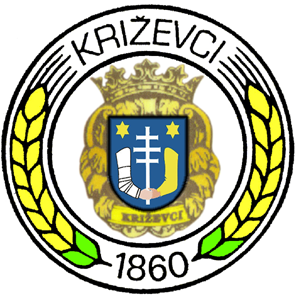 